 PATVIRTINTAŠvenčionių rajono vietos veiklos grupės „Švenčionių partnerystė“ valdybos 2015 m. kovo mėn. 25 d. posėdžio protokolu Nr. 2 ŠVENČIONIŲ RAJONO VIETOS VEIKLOS GRUPĖ „ŠVENČIONIŲ PARTNERYSTĖ“Stoties g. 4, 18123 Švenčionys, tel./faks. 8 387 54225, 8 387 51084el.paštas: svencioniuvvg@gmail.comKviečia teikti vietos projektų paraiškas pagal:           Kvietimo teikti vietos projektų paraiškas dokumentacija skelbiama interneto svetainėje www.partneryste.org. Taip pat juos nemokamai galima gauti  Stoties g. 4, Švenčionys.         Vietos projektų paraiškos priimamos:  Stoties g. 4, Švenčionys, kontaktinis tel. 8 387 51 084___________________________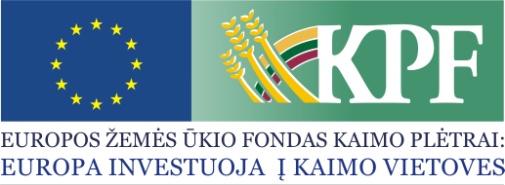 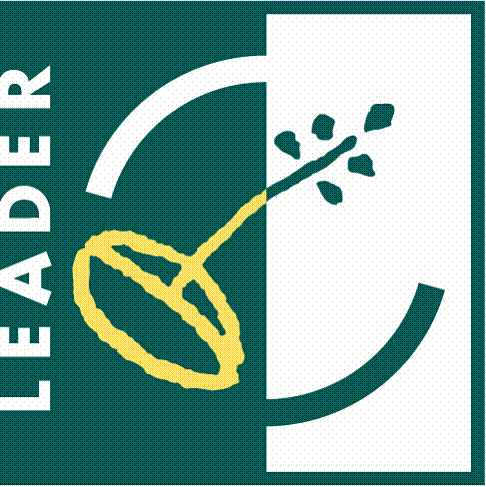 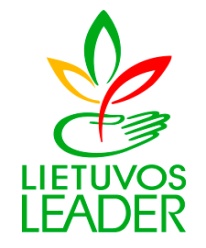 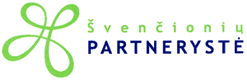 KVIETIMAS TEIKTI VIETOS PROJEKTŲ PARAIŠKAS NR. 6KVIETIMAS TEIKTI VIETOS PROJEKTŲ PARAIŠKAS NR. 6KVIETIMAS TEIKTI VIETOS PROJEKTŲ PARAIŠKAS NR. 6KVIETIMAS TEIKTI VIETOS PROJEKTŲ PARAIŠKAS NR. 6Strategijos pavadinimasVIETOS PLĖTROS 2009 -2014 METŲ STRATEGIJAStrategijos prioritetas I PRIORITETAS. VVG teritorijos verslų įvairinimas ir užimtumo gerinimas.Pagrindiniai Strategijos tikslai      Pagrindinis Švenčionių rajono VVG „Švenčionių partnerystė“ parengtos vietos plėtros strategijos tikslas – kurti patrauklią, modernią aplinką gyventi ir dirbti VVG teritorijos vietovėse, remti smulkiojo verslo iniciatyvų kūrimąsi ir plėtrą, sukuriančią naujas darbo vietas ir veiklas bei papildomų pajamų šaltinius.Strategijos remiama priemonė, veiklos sritis       I PRIORITETAS. VVG teritorijos verslų įvairinimas ir užimtumo gerinimas.      1. Priemonė. Parama verslo kūrimui ir plėtrai / Kaimo turizmo veiklos skatinimas:Ne žemės ūkio veiklos mikroįmonių plėtra;Ne žemės ūkio veiklos paslaugų mikroįmonių modernizavimas;Amatų centrų plėtra;        1.4. Kaimo turizmo kūrimas ir plėtra, įskaitant amatų plėtrą kaimo turizmo sodybose;        1.5. Stovyklaviečių kaimo vietovėse įkūrimas ir plėtra.Didžiausia lėšų, skiriamų kvietimui teikti vietos projektus, suma, paramos lyginamoji dalis, išlaidų apmokėjimo būdas      Kvietimui teikti vietos projektų paraiškas skiriama 17 920,70 Eur, iš jų:      I PRIORITETAS. VVG teritorijos verslų įvairinimas ir užimtumo gerinimas – 17 920,70 Eur       Maksimali paramos suma vienam projektui iki 17 920,70 Eur. Finansuojama iki 50 proc. visų tinkamų finansuoti vietos projekto išlaidų       Taikomas išlaidų kompensavimo mokėjimo būdas.Tinkami vietos projektų paraiškų teikėjai      Vietos projektų paraiškas gali teikti Lietuvos Respublikos teisės aktų nustatyta tvarka Švenčionių rajono savivaldybės kaimiškoje teritorijoje įregistruoti ir (arba) veikiantys fiziniai (kaimo gyventojai, ūkininkai ne jaunesni kaip 18 metų) ir privatūs juridiniai (labai maža įmonė) asmenys.Vietos projektų paraiškų pateikimo būdas ir tvarka      Paraiška pildoma lietuvių kalba, pridedami visi reikalingi priedai. Paraiška ir jos priedai turi būti surinkti kompiuteriu ir atspausdinti. Vietos projekto paraiška taip pat pateikiama elektronine forma. Turi būti pateikiamas vienas originalus paramos paraiškos egzempliorius ir reikalaujamų dokumentų originalai arba kopijos (įsegta į segtuvą), patvirtintos pareiškėjo parašu arba notaro Lietuvos Respublikos notariato įstatymo  nustatyta tvarka.      Paraiškos teikiamos vietos projekto paraiškos teikėjo asmeniškai arba per įgaliotą asmenį. Kitais būdais (pvz.: atsiųstos registruotu laišku, įteiktos pašto kurjerio, faksu arba elektroniniu paštu ar kitais būdais) pateiktos vietos projektų paraiškos nepriimamos.Vietos projektų paraiškų rinkimo laikotarpisNuo      2015-03-26   8.00 val.Iki        2015-04-08   16.00 val.